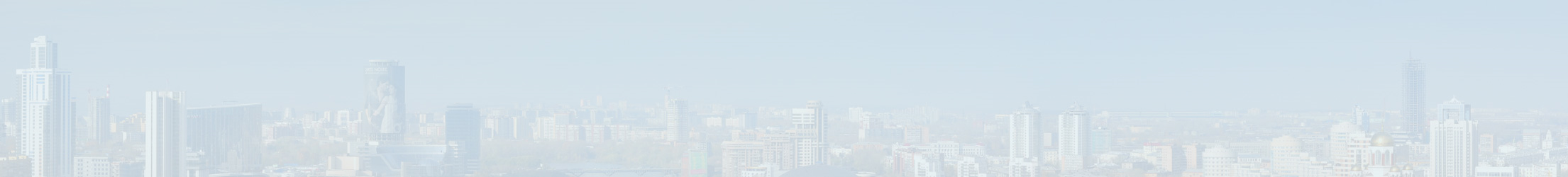 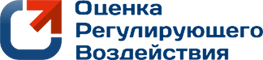 ОглавлениеВведение	3Глава 1. Нормативное, методическое, организационное и техническое обеспечение проведения оценки регулирующего воздействия проектов нормативных правовых актов Свердловской области и экспертизы нормативных правовых актов Свердловской области	4§ 1. Нормативная база проведения ОРВ и экспертизы НПА	4§ 2. Информационно-техническое сопровождение ОРВ и экспертизы НПА	6§ 3. Обучение в рамках ОРВ и экспертизы НПА	6§ 4. Организационное сопровождение проведения публичных консультаций и привлечение предпринимательского сообщества	7Глава 2. Результаты проведения оценки регулирующего воздействия проектов нормативных правовых актов Свердловской области	8§ 1. Общие итоги проведения ОРВ	8§ 2. Результаты публичных консультаций в рамках ОРВ	10§ 3. Эффективность проведения ОРВ	12Глава 3. Результаты проведения экспертизы нормативных правовых актов Свердловской области	14Глава 4. Координационный совет по оценке регулирующего воздействия	15Глава 5. Развитие института оценки регулирующего воздействия в Свердловской области на муниципальном уровне	16Глава 6. Направления развития института оценки регулирующего воздействия в Свердловской области в 2016 году	16ВведениеОценка регулирующего воздействия (далее - ОРВ) проектов нормативных правовых актов и экспертиза нормативных правовых актов (НПА) – систематическое использование органами власти при формировании государственной политики специальных аналитических процедур, направленных на выявление и оценку возможных выгод, издержек и эффектов от нового или существующего государственного регулирования. Целью ОРВ является повышение качества государственного регулирования, обеспечение возможности учёта мнений различных групп и установления баланса интересов как на стадии подготовки проекта нормативного правового акта, так и на стадии экспертизы действующего государственного регулирования.Становление института ОРВ в Свердловской области началось с 2011 года, когда регион стал «пилотным» по участию в оценке регулирующего воздействия проектов федеральных правовых актов. В сентябре 2012 года Правительством Свердловской области подписано соглашение о сотрудничестве с Минэкономразвития России при проведении оценки регулирующего воздействия, целью которого является взаимодействие по вопросам, связанным с созданием и развитием в Свердловской области института оценки регулирующего воздействия.Официально на региональном уровне оценка регулирующего воздействия проектов и экспертизы нормативных правовых актов Правительства и исполнительных органов государственной власти Свердловской области внедрена с 1 января 2013 года. 14 июля 2014 года принят Закон Свердловской области № 74-ОЗ «Об оценке регулирующего воздействия проектов нормативных правовых актов Свердловской области и проектов муниципальных нормативных правовых актов и экспертизе нормативных правовых актов Свердловской области и муниципальных нормативных правовых актов», которым устанавливаются основные нормы и правила проведения процедуры ОРВ в Свердловской области.Глава 1. Нормативное, методическое, организационное и техническое обеспечение проведения оценки регулирующего воздействия проектов нормативных правовых актов Свердловской области и экспертизы нормативных правовых актов Свердловской области§ 1. Нормативная база проведения ОРВ и экспертизы НПАНеобходимость проведения ОРВ закреплена в Законе Свердловской области от 10 марта 1999 года № 4-ОЗ «О правовых актах в Свердловской области».Вопросы проведения ОРВ проектов и экспертизы нормативных правовых актов Свердловской области и муниципальных нормативных правовых актов, затрагивающих предпринимательскую деятельность урегулированы Законом Свердловской области от 14 июля 2014 г. № 74-ОЗ «Об оценке регулирующего воздействия проектов нормативных правовых актов Свердловской области и проектов муниципальных нормативных правовых актов и экспертизе нормативных правовых актов Свердловской области и муниципальных нормативных правовых актов».Порядок проведения ОРВ и экспертизы на областном уровне установлен постановлением Правительства Свердловской области от 26.11.2014 № 1051-ПП «О проведении оценки регулирующего воздействия проектов нормативных правовых актов Свердловской области и экспертизы нормативных правовых актов Свердловской области».В Свердловской области выбрана смешанная модель проведения ОРВ. По проектам актов Правительства Свердловской области и исполнительных органов государственной власти Свердловской области оценка проводится самим разработчиком, по иным актам разработчики направляют проект акта с сопроводительными документами в профильный исполнительный орган государственной власти Свердловской области для получения заключения об ОРВ. На Уполномоченный орган – Министерство экономики Свердловской области возложен контроль за соблюдением установленных требований и качеством проведения оценки с правом отказа в публикации документов на официальном сайте «Административная реформа Свердловской области», статус которого утверждён постановлением Правительства Свердловской области от 03.04.2013 № 414-ПП «Об официальном сайте Свердловской области по вопросам административной реформы». Организация проведения экспертизы нормативных правовых актов Свердловской области закреплена за Уполномоченным органом.В I полугодии 2016 года в целях совершенствования механизмов проведения оценки регулирующего воздействия и экспертизы в Свердловской области были внесены изменения в нормативную правовую базу, в том числе:-	разработан и одобрен на заседании Правительства Свердловской области Закон Свердловской области «О внесении изменений в Закон Свердловской области «Об оценке регулирующего воздействия проектов нормативных правовых актов Свердловской области и проектов муниципальных нормативных правовых актов и экспертизе нормативных правовых актов Свердловской области и муниципальных нормативных правовых актов», в соответствии с которым:1) из сферы ОРВ исключены проекты законов, устанавливающие, изменяющие, приостанавливающие, отменяющие региональные налоги, а также налоговые ставки по федеральным налогам, и проекты законов, регулирующих бюджетные правоотношения;2) установлены критерии включения муниципальных районов и городских округов в перечень муниципальных образований, процедура ОРВ для которых будет проходить в обязательном порядке, а также сам перечень;-	в целях приведения в соответствии с Федеральным Законом от 30 декабря 2015 № 447-ФЗ «О внесении изменений в отдельные законодательные акты Российской Федерации по вопросам оценки регулирующего воздействия проектов нормативных правовых актов и экспертизы нормативных правовых актов внесены изменения в порядок проведения ОРВ и экспертизы, утверждённый постановлением Правительства Свердловской области от 26.11.2014 № 1051-ПП «О проведении оценки регулирующего воздействия проектов нормативных правовых актов Свердловской области и экспертизы нормативных правовых актов Свердловской области»;-	внесены изменения в приказ Министерства экономики Свердловской области от 02.12.2015 года № 85 «Об утверждении типовых форм уведомления о проведении публичных консультаций, заключения об оценке регулирующего воздействия и Методических рекомендаций по их составлению, а также Методических рекомендаций по проведению публичных консультаций» (далее- Приказ Министерства) в части организации общественного контроля за проведением ОРВ.Регулярное взаимодействие с общественными организациями осуществляется на основе заключаемых соглашений о взаимодействии между Министерством экономики Свердловской области и организациями при проведении ОРВ (приказ Министерства экономики Свердловской области от 06.09.2012 № 78 «Об утверждении типового соглашения о взаимодействии при проведении оценки регулирующего воздействия» (в ред. от 15.09.2015).Кроме того, в целях совершенствования нормативной правовой базы Свердловской области в области ОРВ проектов и экспертизы действующих нормативных правовых актов и повышения качества ОРВ приказом Министерства экономики Свердловской области от 30.03.2016 № 24 организована Рабочая группа по внесению изменений в нормативные правовые акты Свердловской области, регулирующие проведение процедуры оценки регулирующего воздействия проектов и экспертизы действующих нормативных правовых актов (далее – Рабочая группа).По результатам заседаний Рабочей группы сформированы предложения по совершенствованию механизма ОРВ, работа над которыми будет проведена во            II полугодии 2016 года.§ 2. Информационно-техническое сопровождение ОРВ и экспертизы НПАОфициальным Интернет-ресурсом для проведения ОРВ определён сайт «Административная реформа в Свердловской области» ar.gov66.ru (далее – официальный сайт). Посредством официального сайта обеспечивается прозрачность проведения оценки.В разделе сайта «Бизнесу» публикуются все материалы для проведения публичных консультаций, а также иные документы, составленные в ходе проведения ОРВ и экспертизы. Организациям, с которыми заключены соглашения о сотрудничестве, и подписчикам направляются извещения по электронной почте о начале и окончании проведения публичных консультаций.В разделе сайта «Органам власти» подробно представлен информационный материал по порядку проведения ОРВ, доступны для скачивания и ознакомления нормативные правовые акты в сфере ОРВ, а также типовые шаблоны документов по ОРВ.В разделе «Оценка регулирующего воздействия по проектам НПА и экспертиза НПА муниципальных образований, расположенных на территории Свердловской области» размещены нормативные документы федерального и регионального уровня об ОРВ на муниципальном уровне, а также методические материалы для муниципалитетов.В разделе «Новости» размещается актуальная информация по различным вопросам проведения ОРВ.Кроме того, в связи с внедрением процедуры ОРВ в муниципальных районах и городских округах на официальном сайте создан модуль, в котором размещается муниципальная нормативная база по вопросам ОРВ и экспертизы муниципальных нормативных правовых актов, а также информация по публичным консультациям проектов муниципальных нормативных правовых актов и т.д.§ 3. Обучение в рамках ОРВ и экспертизы НПАВ целях обучения специалистов органов власти по вопросам ОРВ в I полугодии 2016 года были организованы и проведены следующие мероприятия:–	в апреле Министерством экономического развития Российской Федерации при участии региональных органов власти, а также ведущих бизнес–ассоциаций регионов проведена видеоконференция «Совершенствование и развитие оценки регулирующего воздействия на региональном и муниципальном уровнях», где рассматривались практические вопросы проведения ОРВ, обсуждались существующие проблемы и разрабатывались пути их решения;–	в мае проведён круглый стол со слушателями Центра дополнительного профессионального образования при Российской академии народного хозяйства и государственной службы по программе «Проведение оценки регулирующего воздействия правовых актов»;В I полугодии 2016 года в рамках повышения квалификации проведено обучение 25 муниципальных служащих по 36-часовой программе «Оценка регулирующего воздействия».Обучение государственных гражданских служащих запланировано на сентябрь 2016 года.§ 4. Организационное сопровождение проведения публичных консультаций и привлечение предпринимательского сообществаВажнейшим элементом ОРВ являются публичные консультации. Они предполагают получение обратной связи от субъектов предпринимательской деятельности и иных заинтересованных лиц по предлагаемым инициативам в целях более точного определения рисков возникновения негативных эффектов от регулирования, а также расчёта «издержек соблюдения», которые дополнительно возникнут у указанных субъектов в связи с введением нового регулирования. Публичные консультации проводятся на официальном сайте для проведения ОРВ.Порядок проведения публичных консультаций по проектам актов утверждён постановлением Правительства Свердловской области от 26 ноября 2014 года № 1051-ПП «О проведении оценки регулирующего воздействия проектов нормативных правовых актов Свердловской области и экспертизы нормативных правовых актов Свердловской области», Методические рекомендации по проведению публичных консультаций утверждены приказом Министерства экономики Свердловской области от 02.12.2015 года № 85.В целях сотрудничества при проведении ОРВ, в том числе участия в публичных консультациях Министерством экономики разработано типовое Соглашение о сотрудничестве при проведении ОРВ с организациями, представляющими интересы предпринимательского сообщества.Соглашения о сотрудничестве заключены с:-	Свердловским областным отделением Общероссийской общественной организации малого и среднего предпринимательства «Опора России»;-	Свердловским региональным отделением Общероссийской общественной организации Деловая Россия;-	Уральской Торгово-промышленной палатой;-	Свердловским Союзом промышленников и предпринимателей;-	Уполномоченным по защите прав предпринимателей в Свердловской области;-	НП «Ассоциация развития дорожного сервиса Свердловской области»;-	Союзом автотранспортных предпринимателей;-	Институтом экономики УрО РАН;-	Свердловской региональной Ассоциацией выпускников Президентской программы;-	ОАО «Пивоваренной компанией Балтика» (по вопросам регулирования алкогольного рынка).Для повышения удобства участия предпринимателей в публичных обсуждениях Министерством экономики Свердловской области предоставлена возможность всем желающим оформить подписку на получение уведомлений на электронную почту о начале и завершении проведения публичных консультаций. При направлении уведомлений указывается ссылка на место проведения консультаций, прилагаются вынесенные на обсуждение документы, указываются сроки консультаций и адрес для направления предложений.Кроме того, в рассылку включается краткое содержание проекта акта, проходящего оценку регулирующего воздействия, что позволяет участникам публичных консультаций оперативно выявлять интересующие их проекты.Глава 2. Результаты проведения оценки регулирующего воздействия проектов нормативных правовых актов Свердловской области§ 1. Общие итоги проведения ОРВ В I полугодии 2016 года ОРВ проведена по 47 проектам НПА, затрагивающим осуществление предпринимательской и инвестиционной деятельности, в т.ч. предварительная ОРВ проведена по 2 проектам НПА.Структура проектов актов, прошедших в I полугодии 2016 года процедуру ОРВ, выглядит следующим образом:– 1 проект Указа Губернатора Свердловской области;– 6 проектов Законов Свердловской области;– 26 проектов Постановлений Правительства Свердловской области;– 14 ведомственных проектов НПА.Органами исполнительной власти Свердловской области, которые разработали наибольшее количество проектов НПА, подлежащих ОРВ, являются:– Министерство агропромышленного комплекса и продовольствия Свердловской области (14 проектов НПА);– Министерство по управлению государственным имуществом (12 проектов НПА);– Департамент государственного жилищного и строительного надзора Свердловской области (6 проектов НПА).Статистика проведения ОРВ исполнительными органами государственной власти Свердловской области представлены на диаграмме 1.Диаграмма 1.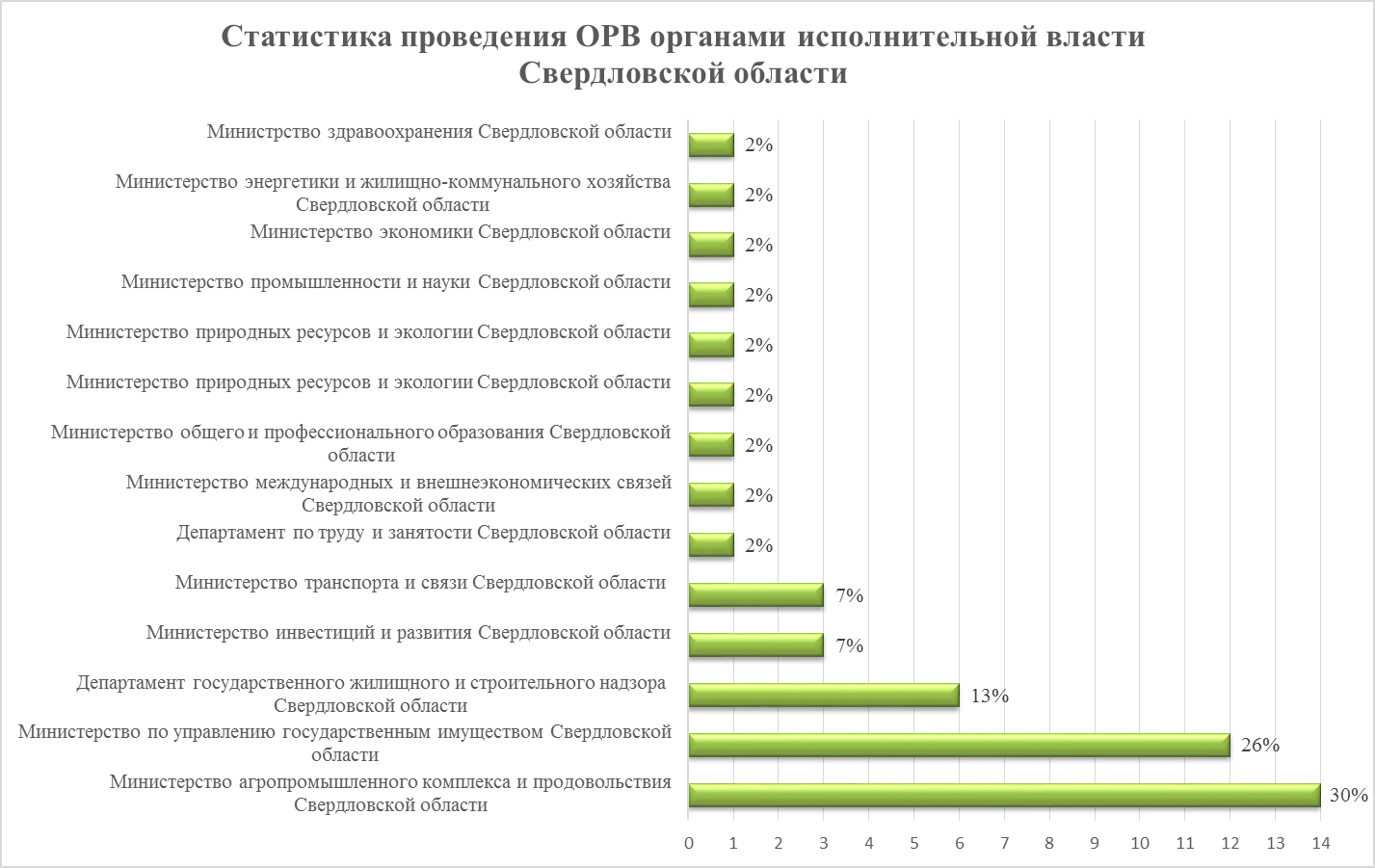 § 2. Результаты публичных консультаций в рамках ОРВ По итогам I полугодия 2016 года эксперты в сфере ОРВ приняли участие в разработке 31 проекта акта, по которым направили 40 мнений о поддержке актов и 57 пакетов предложений по доработке актов, из которых 13 – учтено в полном объёме, 24 - учтено частично, 20 - отклонено с приведением соответствующего обоснования.Активность организаций по участию в публичных консультациях в рамках ОРВ проектов нормативных правовых актовВ рамках публичных консультаций поступали предложения от следующих организаций, помимо заключивших соглашения о сотрудничестве: ГУП СО «Свердловское областное объединение пассажирского автотранспорта»;Ассоциация международных автомобильных перевозчиков Северный автовокзал;Координационный совет по оценке регулирующего воздействия Экспертная группа «Условия ведения бизнеса»;ИП Засыпкин Д.Ю.;ИП Ильяшенко С.Ю.;СПК «Уралагроснабсбыт»;СПК «Птицесовхоз «Скатинский»;СПК «Уралагроденсервис»;СПК «Колхоз имени Кирова»;ГУП СО «Совхоз «Шумихинский»;ООО «Речелга»;ИП Мурзалинов Б.;ИП Жигалов А.В.;ООО «Торгово-рыночный комплекс» управляющая сельскохозяйственным розничным рынком компания в г. Качканар;ООО «Шарташ-сервис» управляющая сельскохозяйственным розничным рынком компания в г. Екатеринбург;Администрация Верхнесалдинского городского округа;Администрация Новоуральского городского округа;ООО «НОР» управляющая сельскохозяйственным розничным рынком компания в г. Новоуральск;Администрация Пышминского городского округа;Администрация муниципального образования Байкаловское сельское поселение;ООО «ЭкоСтрой» сельскохозяйственный торговый комплекс «Апельсин» в г. Заречный;ООО «Терц-96» управляющая универсальным розничным рынком компания;Администрация города Екатеринбурга.§ 3. Эффективность проведения ОРВ В I полугодии 2016 года по 1 инициативе принято решение отказаться от принятия акта, 31 акт был принят (либо находятся на стадии принятия) после доработки в соответствии с предложениями предпринимательского сообщества и иных организаций, поступившими в рамках ОРВ. Особым интересом пользовались у предпринимателей проекты актов сфере агропромышленного комплекса, транспортного обслуживания.Так, при проведении ОРВ по проекту постановления Правительства Свердловской области «Об утверждении шкалы для оценки критериев, по которым осуществляются оценка и сопоставление заявок на участие в открытом конкурсе на право осуществления перевозок по межмуниципальному маршруту регулярных перевозок пассажиров и багажа автомобильным транспортом» в публичных консультациях приняли участие 9 организаций, представляющих интересы бизнес-сообщества, которые направили замечания и предложения к данному проекту акта, в том числе в части изменения расчёта некоторых критериев, уточнения их формулировок, изменения единиц измерения и т.д. Министерством транспорта и связи Свердловской области, как разработчиком данного проекта акта, для дополнительного анализа была запрошена дополнительная информация ГИБДД по количеству зарегистрированных ДТП в некоторых районах Свердловской области, в том числе с наличием пострадавших пассажиров, социальном и транспортном рисках по пассажирскому транспорту в Свердловской области, и т.д.В целях максимального учёта поступивших предложений, разработчиком проведено два согласительных совещания с представителями бизнес-сообщества, которые приняли участие в публичных консультациях по проекту акта.По результатам совместной работы с представителями бизнес-сообщества Министерством транспорта и связи Свердловской области было учтено большинство предложений и замечаний к проекту акта. Также большой интерес у предпринимателей вызвал проект постановления Правительства Свердловской области «О внесении изменения в Порядок предоставления субсидии на поддержку технической и технологической модернизации, инновационного развития сельскохозяйственного производства, утверждённый постановлением Правительства Свердловской области от 09.04.2014 № 298-ПП», в соответствии с которым в Порядок предоставления субсидий на поддержку технической и технологической модернизации, инновационного развития сельскохозяйственного производства вносятся изменения в части корректировки направлений и объёмов субсидирования, а также сроков предоставления отчётных документов.В разработке данного проекта акта активное участие принимали сельскохозяйственные потребительские кооперативы «Уралагроснабсбыт», «Птицесовхоз «Скатинский», «Уралагроденсервис», «Колхоз имени Кирова» и другие сельскохозяйственные производители.В I полугодии 2016 года в целях устранения разногласий, возникающих при проведении публичных консультаций по проектам актов, в рамках процедуры ОРВ было проведено 9 согласительных совещаний.Проведение согласительных совещаний внедрено в практику с середины 2015 года. За это время согласительные совещания показали свою эффективность в урегулировании возникающих разногласий, а также закрепили за собой статус одного из самых результативных инструментов прямого взаимодействия представителей бизнеса и власти.Кроме положительных результатов проведения ОРВ необходимо отметить и наличие нарушений профильными органами Порядка проведения публичных консультаций, утверждённого постановлением Правительства Свердловской области от 26.11.2014 № 1051-ПП, в части сроков проведения ОРВ. Так, в соответствии с пунктом 14 Порядка в срок не позднее 20 календарных дней со дня завершения публичных консультаций по проекту правового акта профильный орган должен направить в уполномоченный орган в сфере ОРВ копию заключения об ОРВ такого проекта акта и копию сводки предложений, поступивших от участников публичных консультаций по нему, для размещения на сайте.В I полугодии 2016 года из 47 размещённых проектов актов данный срок был нарушен по 16 проектам актов. Максимальный срок нарушения составил 37 дней по проекту приказа Министерства транспорта и связи Свердловской области «О внесении изменений в Административный регламент Министерства транспорта и связи Свердловской области предоставления государственной услуги по выдаче разрешения на осуществление деятельности по перевозке пассажиров и багажа легковым такси на территории Свердловской области».26 дней - по проекту Административного регламента Министерства по управлению государственным имуществом Свердловской области по исполнению государственной функции по контролю за использованием и сохранностью объектов государственной собственности Свердловской области, а также проекту Административного регламента Министерства по управлению государственным имуществом Свердловской области по предоставлению государственной услуги по возмездному отчуждению объектов недвижимого имущества, находящихся в собственности Свердловской области.22 дня – по проектам приказов Министерства по управлению государственным имуществом Свердловской области:– «Об утверждении Порядка демонтажа рекламных конструкций»;– «О создании комиссии Министерства по управлению государственным имуществом Свердловской области по рассмотрению вопросов в сфере рекламы»;– «Об утверждении Порядка утверждения схемы размещения рекламных конструкций».Однократно данный срок был нарушен Министерством промышленности и науки Свердловской области (превышение допустимого срока составило 22 дня), Министерством природных ресурсов и экологии Свердловской области (превышение - 9 дней), Министерством инвестиций и развития Свердловской области (превышение - 9 дней).Дважды сроки были нарушены Министерством агропромышленного комплекса и продовольствия Свердловской области (максимальное превышение допустимого срока - 20 дней).Кроме того, от участников публичных консультаций в адрес уполномоченного органа поступали обращения о нарушениях порядка проведения согласительных совещаний, в том числе проведении таких совещаний неуполномоченными лицами, а также нарушениях порядка подготовки протоколов согласительных совещаний. Данные обращения Министерством экономики Свердловской области рассмотрены, по результатам рассмотрения подготовлены соответствующие предложения по внесению изменений в нормативные правовые акты, регулирующие проведение ОРВ. Указанные предложения будут рассмотрены в рамках Рабочей группы по совершенствованию нормативной базы в сфере ОРВ.Глава 3. Результаты проведения экспертизы нормативных правовых актов Свердловской областиВ I полугодии 2016 года Министерством экономики Свердловской области во взаимодействии с предпринимательским сообществом и Министерством внешнеэкономических связей Свердловской области проведена экспертиза Указа Губернатора Свердловской области от 21 января 2014 года № 20-УГ «Об утверждении Положения о формах и порядке оказания содействия в установлении внешнеэкономических связей субъектам инвестиционной деятельности в Свердловской области» (далее – Указ Губернатора) в соответствии с утверждённым планом в сфере инвестиционной деятельности. По результатам экспертизы разработано заключение с предложениями о внесении изменений в Указ Губернатора с целью оптимизации и повышения эффективности его действия. Глава 4. Координационный совет по оценке регулирующего воздействияКоординационный совет по оценке регулирующего воздействия (далее – Координационный совет) является постоянно действующим совещательным органом, осуществляющим подготовку предложений и рассмотрение вопросов по определению приоритетных направлений развития организационного, правового и методического совершенствования оценки регулирующего воздействия проектов нормативных правовых актов в Свердловской области, а также осуществляющим подготовку предложений и рекомендаций по проведению экспертизы нормативных правовых актов Свердловской области.В состав совета входят представители законодательной и исполнительной власти Свердловской области, органов местного самоуправления, бизнес-сообществ и науки.В I полугодии 2016 года состоялось 1 заседание Координационного совета, которое проводилось под руководством Заместителя Председателя Правительства – Министра финансов Свердловской области Г.М. Кулаченко 13 мая 2016 года. На данном заседании были рассмотрены: — итоги проведения Министерством агропромышленного комплекса и продовольствия Свердловской области оценки регулирующего воздействия проектов нормативных правовых актов в 2015 году;— доработанное Заключение и сводка предложений по Указу Губернатора Свердловской области от 26.08.2014 № 405-УГ «Об утверждении Административного регламента Департамента лесного хозяйства Свердловской области по исполнению государственной функции по организации и проведению аукциона по продаже права на заключение договоров аренды лесных участков» (далее - Указ Губернатора Свердловской области от 26.08.2014 № 405-УГ);— проект Заключения о результатах экспертизы Указа Губернатора Свердловской области от 21.01.2014 № 20-УГ «Об утверждении Положения о формах и порядке оказания содействия в установлении внешнеэкономических связей субъектам инвестиционной деятельности в Свердловской области» (далее - Указ Губернатора Свердловской области от 21.01.2014 № 20-УГ).По итогам заседания Координационного совета принято решение рекомендовать Департаменту лесного хозяйства Свердловской области внести изменения в Указ Губернатора Свердловской области от 26.08.2014 № 405-УГ в III квартале 2016 года, а также разработать в IV квартале 2016 года регламент (порядок) по исполнению государственной функции по подготовке проектной документации. Кроме того, решением Координационного совета утверждены проекты заключений о результатах экспертизы Указов Губернатора Свердловской области от 26.08.2014 № 405-УГ и от 21.01.2014 № 20-УГ.Глава 5. Развитие института оценки регулирующего воздействия в Свердловской области на муниципальном уровнеВ целях подготовки к внедрению ОРВ в 2015 году все муниципальные районы и городские округа, расположенные на территории Свердловской области, провели работу по разработке необходимой нормативной правовой базы, определены уполномоченные органы, ведётся работа по заключению соглашений о взаимодействии в сфере ОРВ с предпринимателями, организациями, представляющими интересы бизнес-сообщества, проведена информационная кампания. С 01 января 2016 года вступил в силу Федеральный закон от 30 декабря 2015 года № 447-ФЗ «О внесении изменений в отдельные законодательные акты Российской Федерации по вопросам оценки регулирующего воздействия проектов нормативных правовых актов и экспертизы нормативных правовых актов» в соответствии с которым определена обязанность субъекта Российской Федерации принять закон, устанавливающий перечень муниципальных районов и городских округов, в которых проведение оценки регулирующего воздействия проектов муниципальных нормативных правовых актов является обязательным, и определяющий критерии включения муниципальных районов и городских округов в такой перечень.В Свердловской области разработан и одобрен на заседании Правительства Свердловской области Закон Свердловской области «О внесении изменений в Закон Свердловской области «Об оценке регулирующего воздействия проектов нормативных правовых актов Свердловской области и проектов муниципальных нормативных правовых актов и экспертизе нормативных правовых актов Свердловской области и муниципальных нормативных правовых актов», в соответствии с которым устанавливаются критерии включения муниципальных районов и городских округов в перечень муниципальных образований, процедура ОРВ для которых будет проходить в обязательном порядке, а также сам перечень муниципальных образований.В соответствии с данным перечнем все муниципальные районы и городские округа, расположенные на территории Свердловской области, обязаны проводить ОРВ после принятия вышеуказанного Законопроекта.Глава 6. Направления развития института оценки регулирующего воздействия в Свердловской области в 2016 годуКлючевыми направлениями развития института ОРВ в 2016 году в Свердловской области являются:повышение качества проводимой оценки регулирующего воздействия проектов и экспертизы нормативных правовых актов Свердловской области;усиление вовлеченности и эффективности взаимодействия с предпринимательским сообществом в процессе формирования и принятия управленческих решений;продолжение работы по популяризации, совершенствованию механизмов и повышению качества ОРВ;внедрение и развитие Интернет-портала «Оценка регулирующего воздействия в Свердловской области»;проведение экспертизы нормативных правовых актов Свердловской области в соответствии с утверждённым планом на 2016 год;обеспечение методической поддержки органам местного самоуправления муниципальных районов и городских округов при внедрении ОРВ.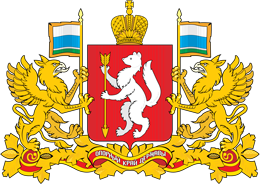 Правительство Свердловской областиМинистерство экономики Свердловской областиОтчёт о проведении оценки регулирующего воздействия проектов нормативных правовых актов Свердловской области и экспертизы нормативных правовых актов Свердловской области в I полугодии 2016 годаОрганизацияРезультаты участия в публичных консультацияхСвердловский областной Союз промышленников и предпринимателейПоступило 16 мнений о поддержке акта,5 пакетов предложений по доработке Уральская торгово-промышленная палатаПоступило 18 мнений о поддержке,3 пакета предложений по доработке Свердловское областное отделение Общероссийской общественной организации малого и среднего предпринимательства «ОПОРА РОССИИ»Поступило 10 пакетов предложений по доработке Свердловское региональное отделение Общероссийской общественной организации «Деловая Россия»Поступило 12 пакетов предложений по доработке Уполномоченный по защите прав предпринимателей Свердловской областиПоступило 3 пакета предложений по доработке Союз автотранспортных предпринимателейПоступило 1 мнение о поддержке,1 пакет предложений по доработке НП «Ассоциация развития дорожного сервиса Свердловской области»Предложений не поступалоФГБУН Институт экономики Уральского отделения Российской академии наукПредложений не поступалоОрганизацияРезультаты участия в публичных консультацияхРегиональная общественная организация «Свердловская региональная ассоциация выпускников Президентской программы»Предложений не поступалоОАО «Пивоваренная компания «Балтика» (соглашение в части ОРВ проектов, регулирующих алкогольный рынок)Предложений не поступалоИтого от организаций, заключивших соглашения о взаимодействии при проведении ОРВПоступило 35 мнений о поддержке, 34 пакета предложений по доработке Иные организации:Поступило 5 мнений о поддержке, 23 пакета предложений по доработке Итого:40 – о поддержке, 57 - о доработке 